ИГРОВАЯ ПРОГРАММА КО ДНЮ МАМЫ «ПИЖАМНАЯ ВЕЧЕРИНКА»Голос за кадром.Все, что было много лет назад,Сны цветные бережно хранят.И порой, тех снов волшебный хоровод,Взрослых в детство за руку ведет.(звучит песня «Цветные сны» из к/ф «Мери Поппинс, до свидания!»)(на сцене на разных подушках в пижамах спят дети, к ним выходит Фея Добрых снов)Фея Добрых снов:Тише, дятел, не стучи, ты разбудишь Рому!Солнце, спрячь свои лучи, пусть увидит Дрёму.В королевстве Сладких Снов слон подует в ушки:«Спи, дружок, считай слонов, Дрёма у подушки».Очень добрая на вид, в клеточку пижама.«Ах, как вырос ваш малыш. Пусть увидит мама».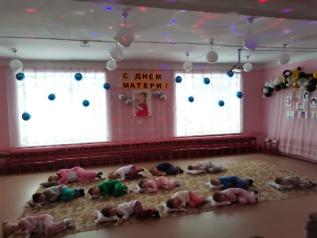 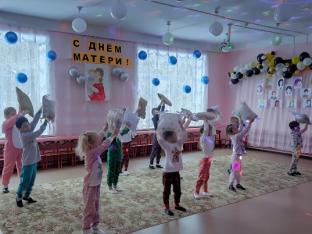 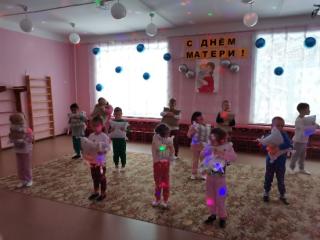 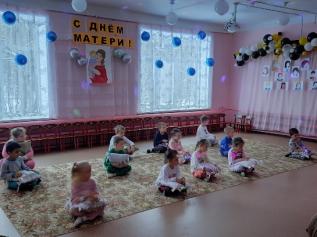 Танец с подушками.Фея Добрых снов: Здравствуйте ребята. Я фея Добрых снов. Я оберегаю детские сны. Но кроме меня сны ребят оберегают их мамы, у которых в последнее воскресенье ноября есть замечательный праздник «Международный день мамы» утвержденный указом президента РФ от 30.01 1998 г. Стих читает Я помню спальню и лампадку,Игрушки, теплую кроваткуИ милый, кроткий голос твой:«Ангел-хранитель над тобой!»Ты перекрестишь, поцелуешь,Напомнишь мне, что он со мной,И верой в счастье очаруешь...Я помню, помню голос твой!Я помню ночь, тепло кроватки,Лампадку в сумраке углаИ тени от цепей лампадки...Не ты ли ангелом была?Фея Добрых снов: Наши мамы — это наши ангелы хранители, которые готовы нас укрыть теплотой своей души от любых невзгод. А если бы у наших мам был волшебный зонтик как у меня? Когда я его раскрываю, ребёнок видит хороший светлый сон. Но сегодня я пришла к вам в гости, чтобы узнать, какие же сны видите вы наши мамы?Кому снятся горы шоколада?А кому помада и духи?Кому сняться розы и тюльпаны?А пионы сниться не могли?Может вам приснилась кофточка?Блузочка, нет может кардиган?Чтоб не снилось, все пускай сбываетсяСнов хороших я желаю вам.Я предлагаю всем нам отправиться в страну волшебных снов.Жителей той страны зовут пижамиками! Они ходят в красивых и уютных пижамах и устраивают веселые пижамные вечеринки!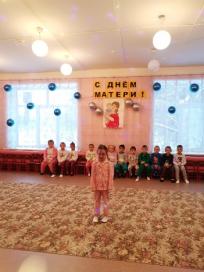 Ребенок:Днём не нужна нам пижама,В шкаф убрала её мама –Там она лежать должнаДо вечернего темна,Но сегодня исключенье!Все в пижамах без сомненья!Будем праздник начинать, веселиться и играть!Фея Добрых снов:Традиция устраивать пижамные вечеринки такой веселый способ времяпрепровождения. Пожалуй, это одна из немногих вечеринок, для которых вопрос о том, что одеть имеет вполне логичный ответ: конечно же, пижаму! В связи с этим я предлагаю устроить «Парад пижам»!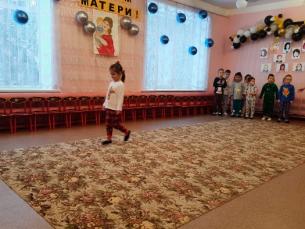 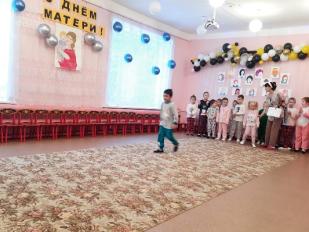 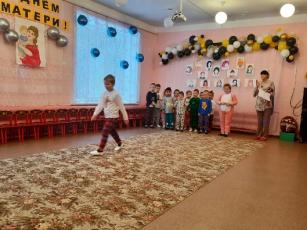 Конкурс «Парад пижам»Каждый участник по очереди демонстрирует собравшимся свою пижаму. Как мне нравятся пижамы,Те, что носят зебры мамы.В них ведь можно загорать,Не снимая, постирать,В речке летом искупаться,Даже можно в ней подраться!Поваляться под кустом,Носить вечером и днём,У костра сидеть в пижаме,Рассказать страшилку маме,Звёзды с папой посчитатьИ под утро засыпать.Попрошу - ка свою мамуСшить мне зебрину пижаму!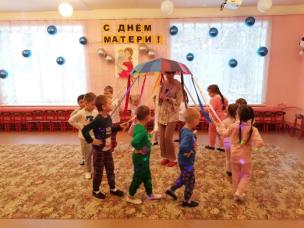 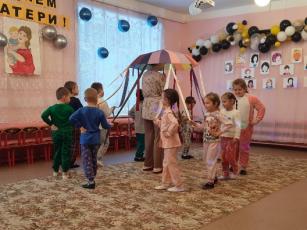 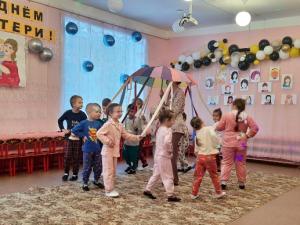 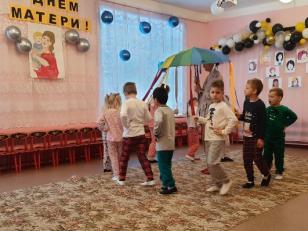 Конкурс - танцевальное развлечение «Зонтичная карусель»Фея Добрых снов: пришло время развернуть мой зонт. Мне иногда кажется, что мой зонт совсем не похож на зонт для сна, а похож на ярмарочную карусель.(раскрывает большой зонт, к кончикам которого прикреплены длинные разноцветные ленты.)Фея Добрых снов: Я предлагаю вам прокатиться на такой зонтичной карусели каждого из вас, кто в своем наряде встретит один из цветов лент.(Идет отбор участников игры. Фоном звучит Разноцветный дождь)Фея Добрых снов: Прошу вас правой рукой взять ленты, повернуться влево и пройтись по кругу в ритме мелодии.Фея Добрых снов: Ваше катание на карусели смело можно назвать «головокружительным». Фея Добрых снов: Большое спасибо. А ребята приготовили для вас стихи и сейчас мы их послушаем.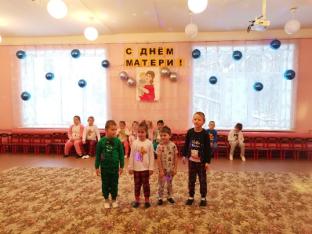 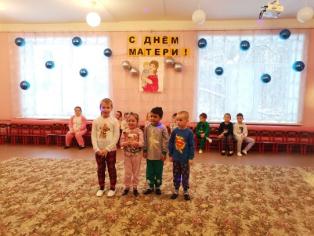 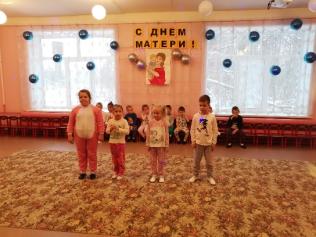 Дети читают стихи(в процессе у Феи снов пропадает зонт)Фея Добрых Снов. Ой, дорогие друзья, мой волшебный зонтик никто не видел? Кажется, он куда-то пропал? Может кто-то его взял?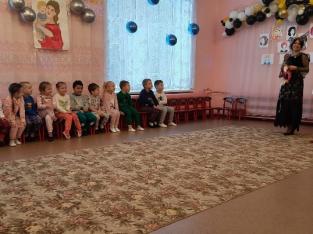 Выходит, Фея Кошмариков: (С зонтиком) Звучит устрашающая музыка.Я живу в лесу дремучем,Я люблю детей помучить!Если плачут и рыдаютЗначит, лучше не бывает. Я живу совсем однаФея ужаса и сна.Все призраки, и привидения, Ведут за вами наблюдения, И знаю не понаслышке, Что меня боятся детишки. Всё это совсем не шутка, Всё это весьма серьёзно, Вам страшно, вам просто жутко, Спасайтесь, все пока не поздно.Фея Добрых Снов: А это опять ты пакасничаешь. Наверняка это ты, фея кошмаров, забрала мой зонтик. И теперь ребятам не уснуть.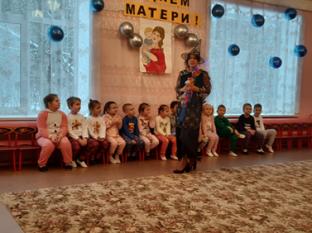 Фея Кошмариков: А вы знаете, когда люди засыпают, то некоторые от удовольствия, а некоторым снятся страшные сны и они начинают храпеть. А интересно вы умеете храпеть? Я предлагаю следующее задание под названием «Как можно храпеть».Конкурс «Как можно храпеть»Фея Кошмариков: Все равно у вас очень скучно и не интересноФея Добрых снов. Уважаемая фея Кошмаров, озорные пижамики готовы тебя развеселить и подготовить веселый танец «Джига-дрыга».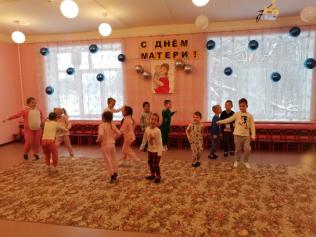 Танец «Джига-дрыга» Фея Добрых Снов: А наше путешествие в страну снов продолжается… А вы знаете, дорогие друзья, что пижамики - настоящие волшебники… Они умеют прятаться в своих кроватках, и никто не может их найти.Хотите сыграть в веселые сонные прятки?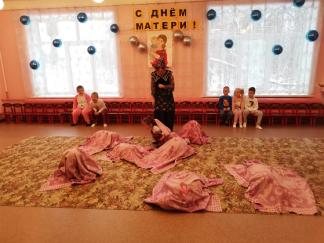 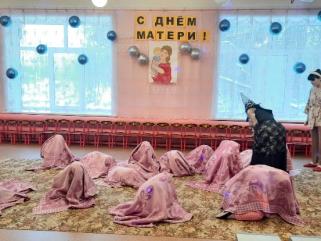 Игра «Сонные прятки»Фея Добрых Снов: Твое кошмарие давай решим все по-хорошему, мирным путем. Верни нам зонтик, пожалуйста.Фея Кошмариков: А то что?Фея Добрых Снов: А то мои волшебные пижамики, быстро в твоем лесу порядок наведут. Проведем учения! Подушки к бою!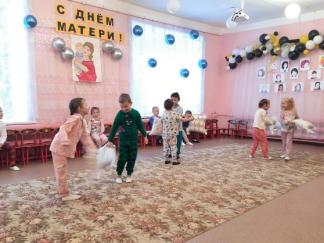 Конкурс «Бой подушками»Фея Добрых снов: Ну что, устали, взмокли и хотите уже отдохнуть? Хорошо, сейчас мы вам дадим возможность немножко отдохнуть. Попробуйте отгадать загадки.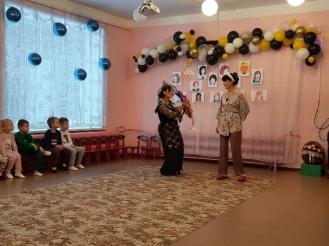 Конкурс «Интеллектуальный»1. День закончен, и опятьНужно глазки закрывать.Дети спят - и сын и дочь.К нам с небес спустилась …(ночь)2.Кто всегда в вечерний часСпать укладывает нас? –Наши верные подружкиМягкие как пух … (подушки)3.Дарит разные картинкиДаже среди лета льдинкиНочью к нам приходит онЭто самый сладкий... (сон)4.Днем спит на ней подушка,А по ночам – Андрюшка.Если ты устал играть,То ложишься на… (кровать)5.Днём о ней я позабуду,Вечером ищу повсюду,Ночью ж лучшая подружка,Для меня моя…(подушка).6. Не огонь, а греет.Не лампа, а светит.Как мячик, круглое.Как тыква, жёлтое…(солнце)Фея кошмаров. Ой, как вы меня удивили! Сердце у меня правда темное, но в душе я добрая, просто я давно не видела веселья. А живя в дремучем лесу, любой одичает. Дорогая Фея Добрых снов, в твоей волшебной стране и правда очень здорово! Мне так понравилось! А пижамики-волшебники подняли настроение, весело с вами!Фея Добрых снов: А самое главное они очень, очень, любят своих мам и не хотят их огорчать. 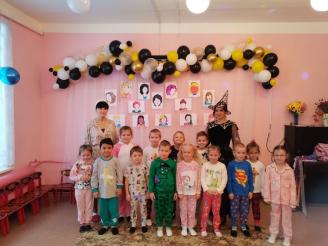 Всегда легко обидеть мать,Она обиду не заметит.И только может вам сказать -«Не простудись, сегодня ветер».Любите дети мам своих,Им в этой жизни мало надо -Любовь и преданность детейДля них превысшая награда!В знак своей любви к своим мамам наши ребята приготовили открытки. Ну что же, наше путешествие в страну волшебных снов на этом не заканчивается…. 